Economic Breakdown of Bokashi UseTable 1. Materials costs to make 12 lb of bokashi branTotal Cost to make 12 lb of bokashi bran= $10.32Cost/lb= $0.86Approximately 1 lb of bran is used per gallon of bokashi.  Each gallon varies in weight, but most of my buckets weighed around 20 lb. I was able to make 200 lb of bokashi with this 12 lb batch of bran. So, figuring in labor costs:Time to prepare bran: 30minTime to prepare bokashi buckets: 1.5 hoursTotal preparation time = 2 hours @ $10/hour = $20.00Total cost to prepare 200 lb of bokashi= $32.82 = $0.17/ lb So, comparing that with Vermicompost and Thermophilic Compost applications: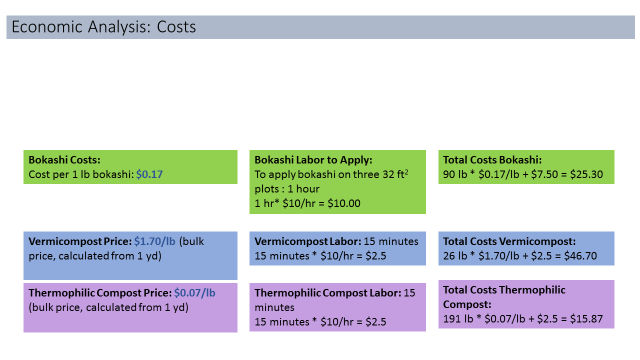 And now comparing yields across treatments: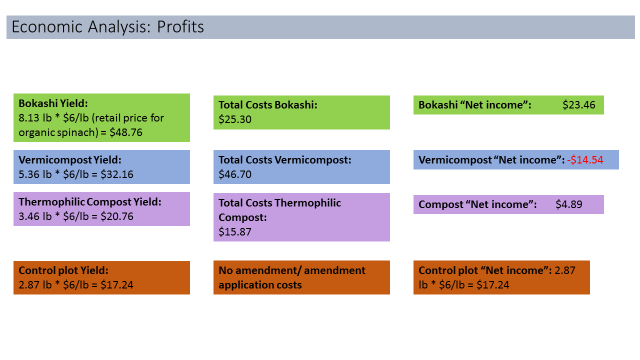 Reference: Spinach yields are around 5-7 t/acre, which would equate to about 7-10 lb from this size plot (32 sq ft).MaterialCostCost/UnitUnits neededCost/MaterialBran$10/25 lb bag$0.71/lb12$8.52EM-1$22.99/ 32 oz bottle$0.40/oz3$1.20Molasses$7.00/32 oz bottle$0.20/oz3$0.60